8.pielikumspie iepirkuma ar identifikācijas Nr.PNP2014/13/EST-LATnolikumaProjekta “Riverways” ietvaros  labiekārtojamo vietu kartoshēma Priekules novadāStarta vieta “Jaunaustriņi” Atpūtas vieta “ Kraujas” Atpūtas vieta “ Ineses”Starta vieta “Apšes upe” Atpūtas vieta “ Pie septiņiem ozoliem”Atpūtas vieta “Kalētu pilskalns”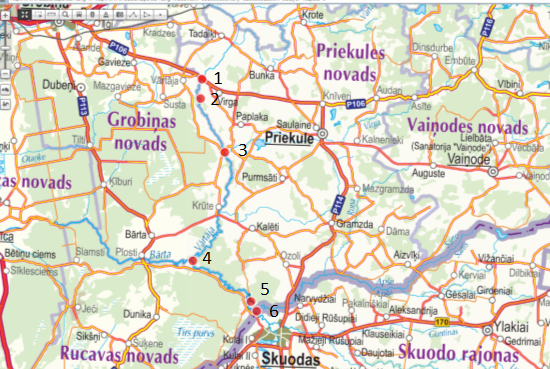 